Arts et muséesVisite du musée du chocolat de BruxellesRegarde la petite vidéohttps://www.youtube.com/watch?v=6fxgAe5FGPo Peux-tu répondre à ces quelques questions ?1.Entoure la bonne réponse Où se situe le musée ?     - Dans un château    - Dans une maison    - Dans une usine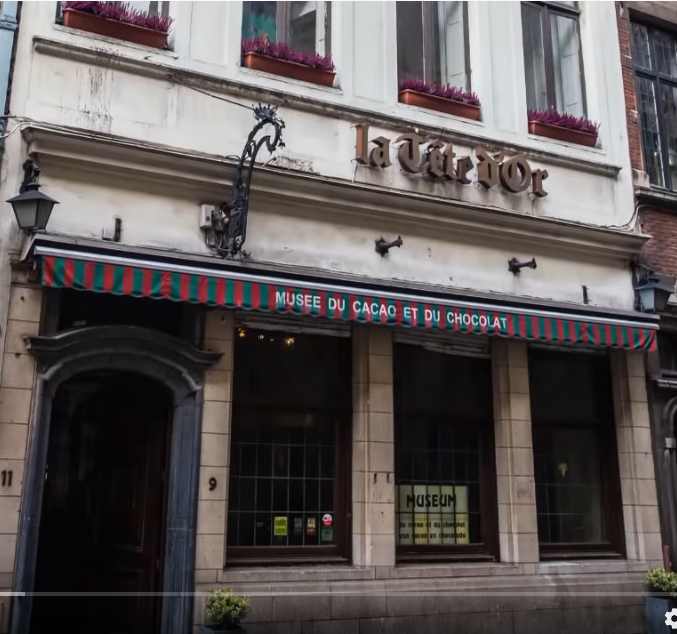 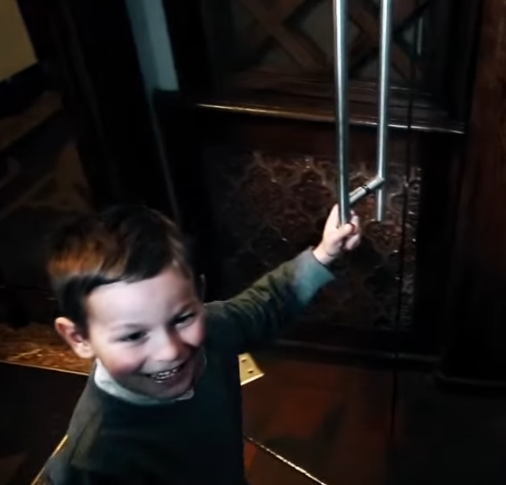 2. Numérote les photos dans l’ordre chronologiqueD’où vient le chocolat que nous mangeons ?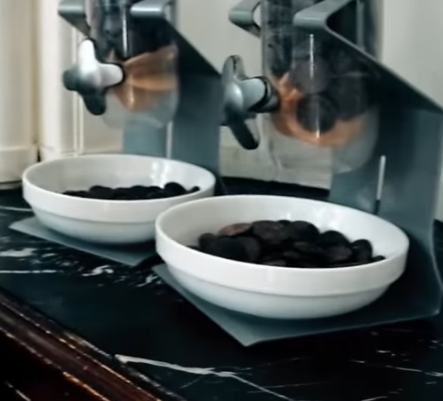 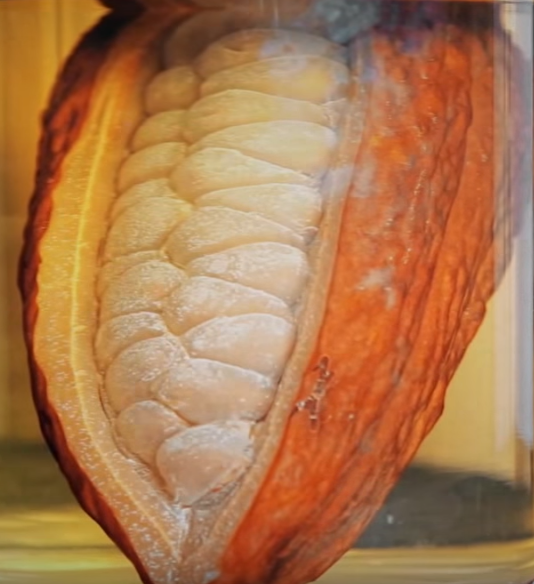 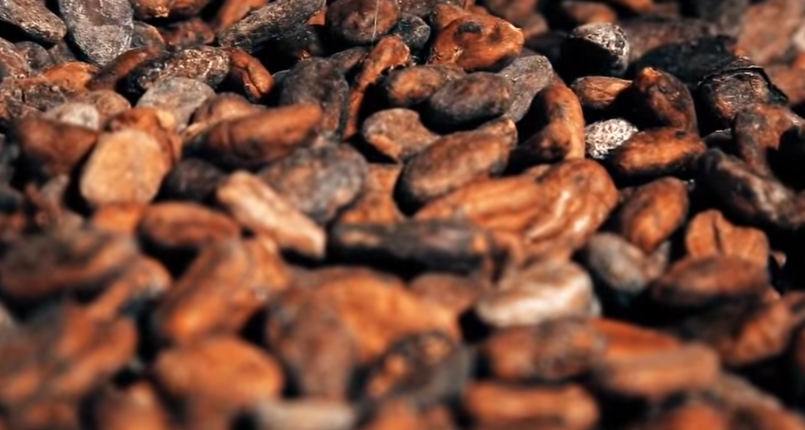 3. Relie les images à leur légendeQue peux-tu découvrir lors de cette visite ?                                Ce qu’on peut faire avec du chocolat    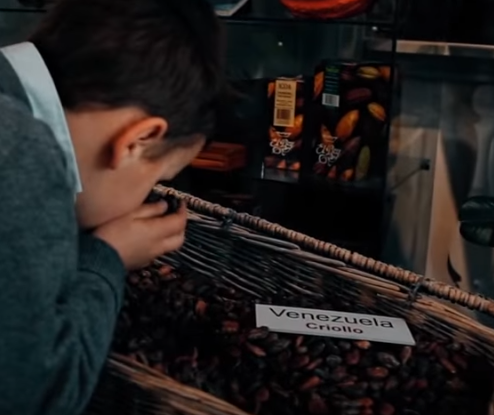 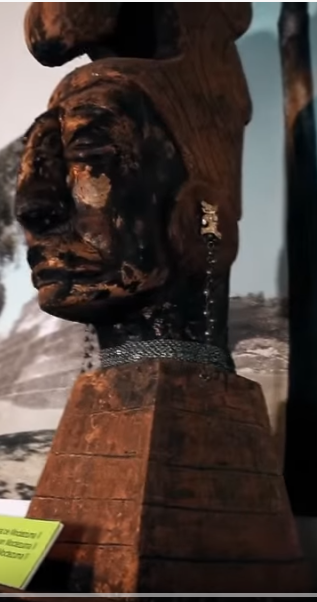                                                                                    D’où provient la fève de chocolat                               Des pays où l’on cultive le cacaoyer 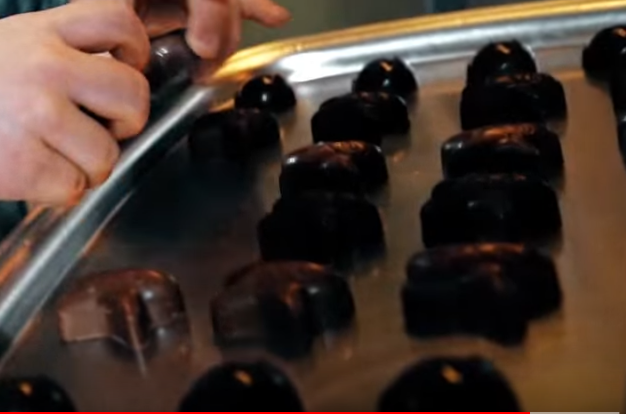 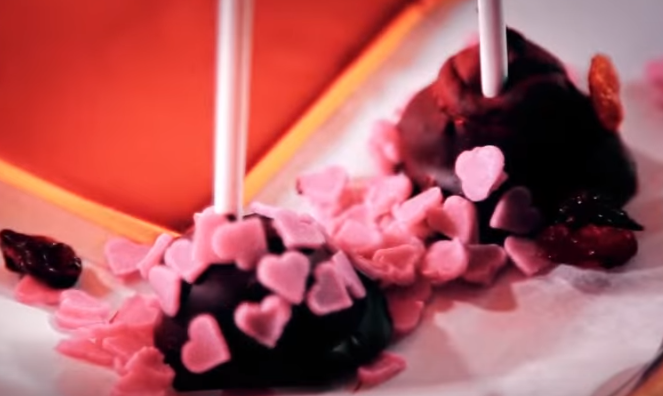 